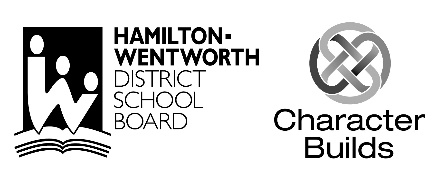 Co-Chairs: Diana Schmuck and Christy WallinghamMinutes: Julia PenmanPresent: Mr. Heer, Mr. Azzopardi, Diana Schmuck,  Julia Penman,  Christy Wallingham, Katie Armstrong, Leanne Muir, Hayley Redmond, Jennifer Smith, JeffRegrets: Stacey Davis, Michelle Houghton	Item No.TimeAgendaPersonDecisions SummaryActions/Motions1.1CorrespondenceChristyHWDSB websiteCan subscribe to get updates emailedBellmoore websiteCan also subscribe to get updates emailed2.0 Standing Items2.0 Standing Items2.0 Standing Items2.0 Standing Items2.0 Standing Items2.0 Standing Items2.1Principal’s ReportMr. HeerStaff Appreciation lunch held today and went wellFundraising money for Phys Ed and Math has been spent and topped up by the school so each program could purchase $5000 of materialsSchool organization has begun for SeptemberTotal of 46 classes for 2018/2019 school year60 teaching staff, 10 ECEs, 10-13 EAsClass breakdown is on the website (posted April 20) along with the class building request formDress code reviewed with Council and deemed appropriateKelly Dunford is the new VP at Bellmoore alternate days2.2Teacher’s ReportMrs. SmithPrimary (K-3)Ms. Duckett is running talent show (K-8) with about 18 performers. June 1st @ 11am. Parents of performers only may attend.Kindergarten - half of the classes having picnic at Conservation Area (June 25th - rain date 26th)Grade 1 - learning about communities. Parents coming in to talk about jobs in community. Trip coming up for FreshCo and Library. Grade 2 - EcoHouse trip last week (learning about water cycle). Mrs. Kitchen - Robotics Team won competition at Board level and 4th at Ontario levelGrade 4-8: Grade 8 - Art Crawl May 11Grade 7/8 - writing math testMay 30 grade 6-8 track and fieldMay 31 grade 3-5 track and fieldJune 4 grade 7/8 seeing CinderellaBowling and Movie trip for grade 6EQAO May 23 start2 students placed in oral communication festival2.3Treasurer’s ReportLeannemoney allocated for gym/math has been taken outmoney from Bazaar still needs to be transferred to general account$2673.32 left - to be carried over to next yearMabel's Labels $118Samko $2032.4Volunteer Coordinator’s ReportChristylunch ordered for staff today. Christy to re-do Council boardinformation to go out in Kindergarten information package re: Council2.5Fundraising ReportDevonWinter BazaarContinuing to look for volunteers in order to run this eventWe will purchase advertisement on the BAS signs again this yearMabel’s LabelsRepresentatives were present at Open House and sold 30 packages3.0 New Business3.0 New Business3.0 New Business3.0 New Business3.0 New Business3.0 New Business3.1Grade 8 Year End AwardDianaAward for volunteerism 3.2June MeetingChristyBinbrook Grill June 14th 6:30Christy to send out info to people who may be interested in joining council3.3All Candidates MeetingChristySeptember 20th 6:30next meeting October 11th